CHECK YOUR PROGRESSCircle the things that need air and water to live.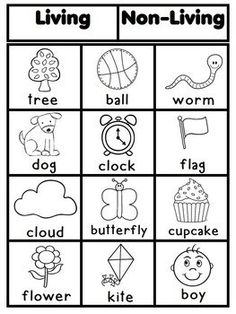 Look at the picture above and draw 6 living things and 6 non-living things.LIVING THINGS                      NON-LIVING THINGSWhat are the properties of air? Circle the correct answers (Four of them are correct)We can see air.We cannot see air.We cannot taste air.We cannot smell air.Air is everywhere.We can smell air.Draw the arrows where the wind moves.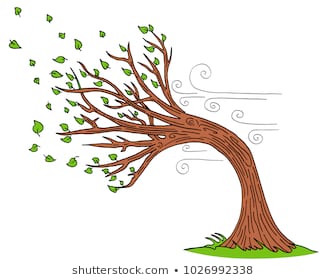 Draw a landscape with mountains, a river, a lake and the sea.Complete the following sentences with:     SALT WATER  or  FRESH  WATER:Rivers and lakes are ……………………  …………………… .The sea is ………………………   ………………………... .Look and circle in the right colour.DRINK              COOK              WASH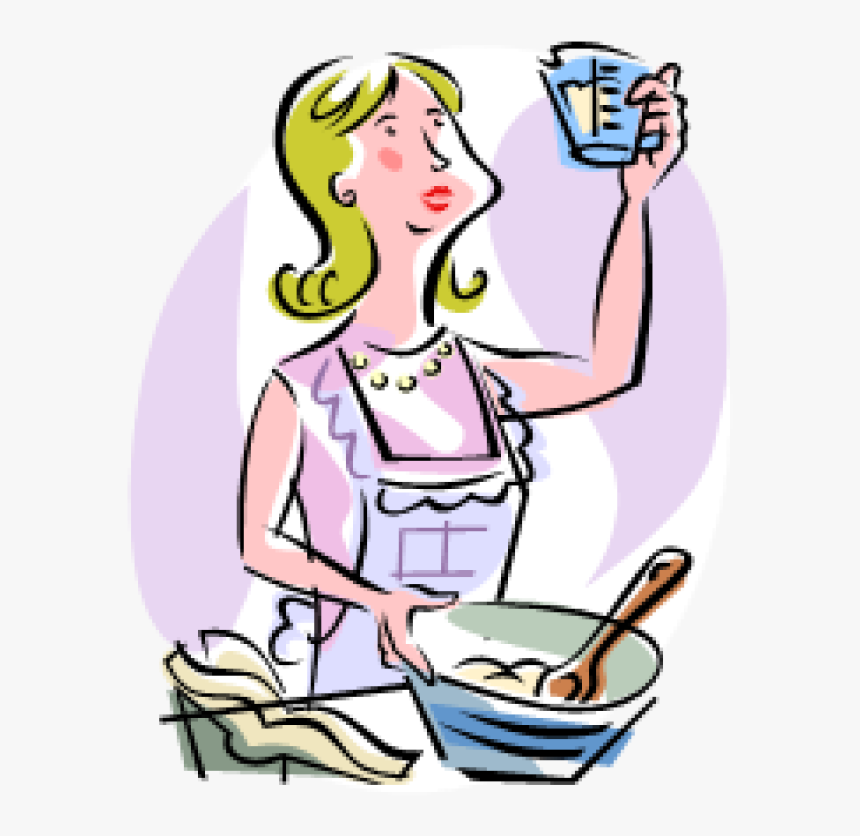 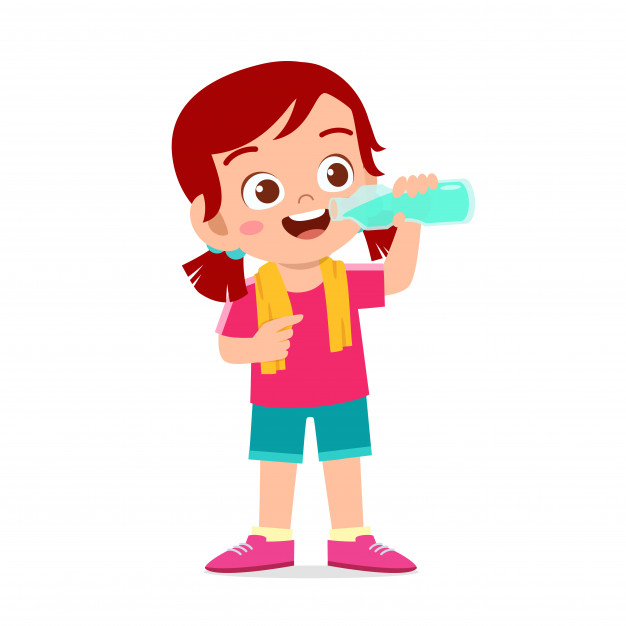 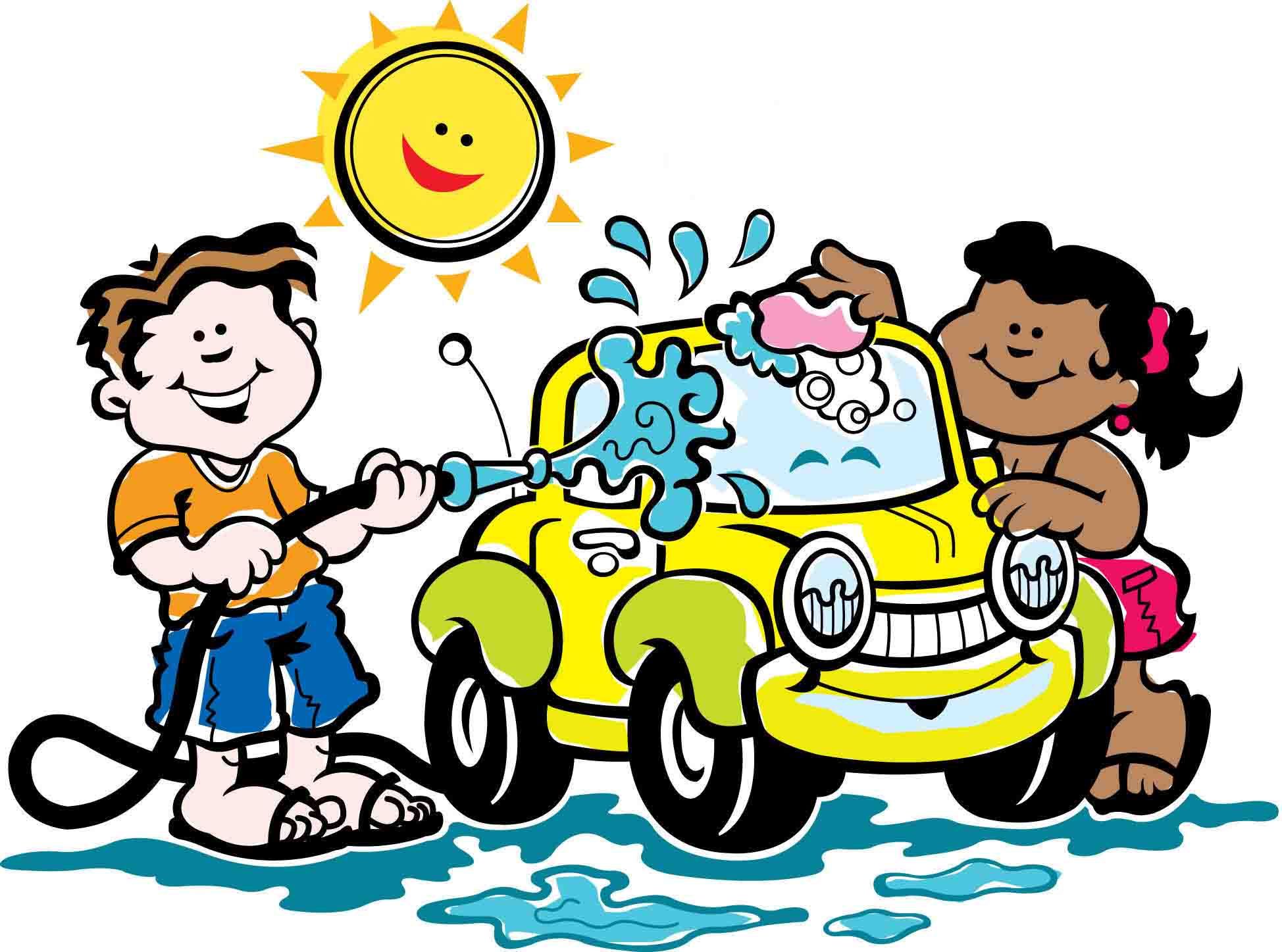 How can you save water?Draw 2 actions  that  we can do to save water.Look at the pictures and write  CLEAN or  DIRTY.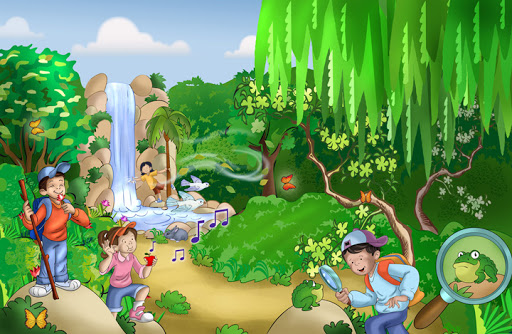 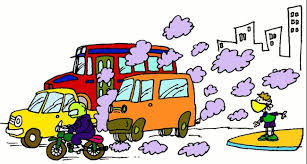         ………………….  AIR.                          …………………….  AIR.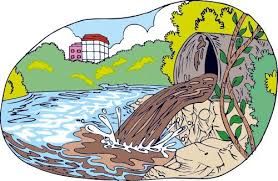 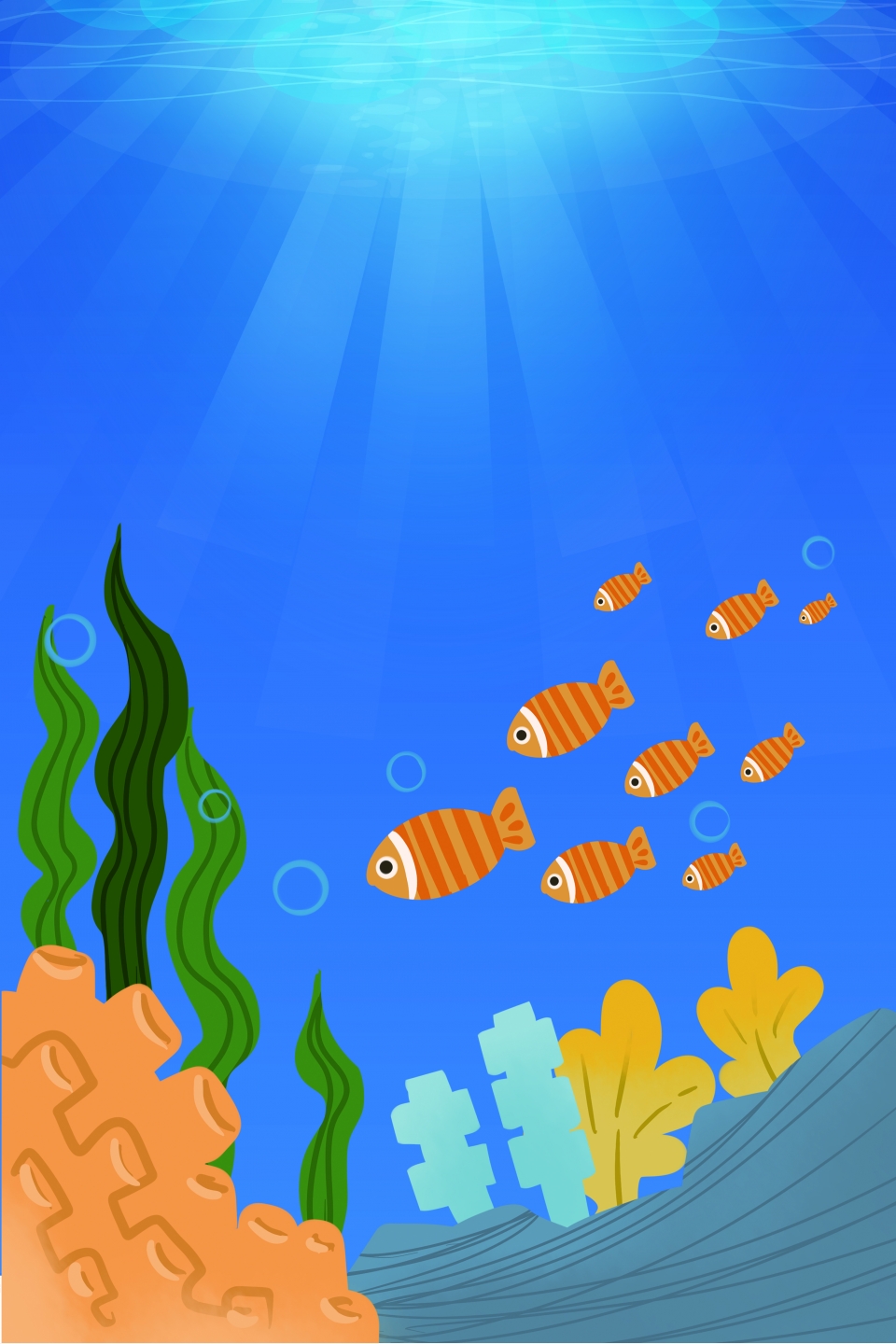 …………………. WATER.                ……………………. WATER.